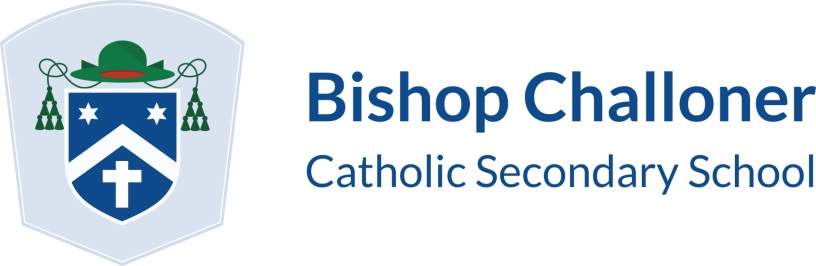 Dear ParentsReal Madrid – Parents Information Evening 5 March 2018With the trip coming ever nearer, I would like to invite you to a Parents’ Information Evening taking place on 5 March 2018 in the Romero suite from 6:00pm – 6:45pm.  This will be great opportunity for you and the pupils to find out about the itinerary for the trip and to ask any questions.  We shall also be sending you an information booklet closer to the departure date with all the essential information needed for the trip.We have now had our flights confirmed which is going to require a very early departure from school:22/03/18 - Outbound – Heathrow 06:30 – 09:55 Madrid – Drop off at Bishop Challoner School at 02:50am26/03/18 - Inbound –  Madrid 18:15 – 19:40 Heathrow – Pick up from Bishop Challoner School approximately 9:15pmI look forward to seeing you on the 5th however if you have any questions in the meantime please do not hesitate to contact me.Yours sincerelyS HoweTrip Leader